Quest NetwerksessieNetwerken is het leggen – en onderhouden van contacten. Dit kan zowel online als offline. Jouw netwerk kan jou helpen om dit event tot een succes te maken. Netwerken is geven en nemen. Niet alleen moet jij er iets aan hebben, maar jouw netwerk ook. Het doel van netwerken is het delen van kennis, informatie en contacten. In deze tijd worden er veel netwerkbijeenkomstengeorganiseerd om dit voor mensen te faciliteren. Denk aan borrels, sportevenementen en meetups.Deze middag is er ook een netwerkmogelijkheid. Zie onderstaande poster voor meer informatie. Geïnteresseerd? Informeer wanneer er nog plek is. Zorg ervoor dat je andere groepen ontmoet op deze netwerksessie. Dit is immers de kans om te ontdekken waar jouw concurrentie mee bezig is. 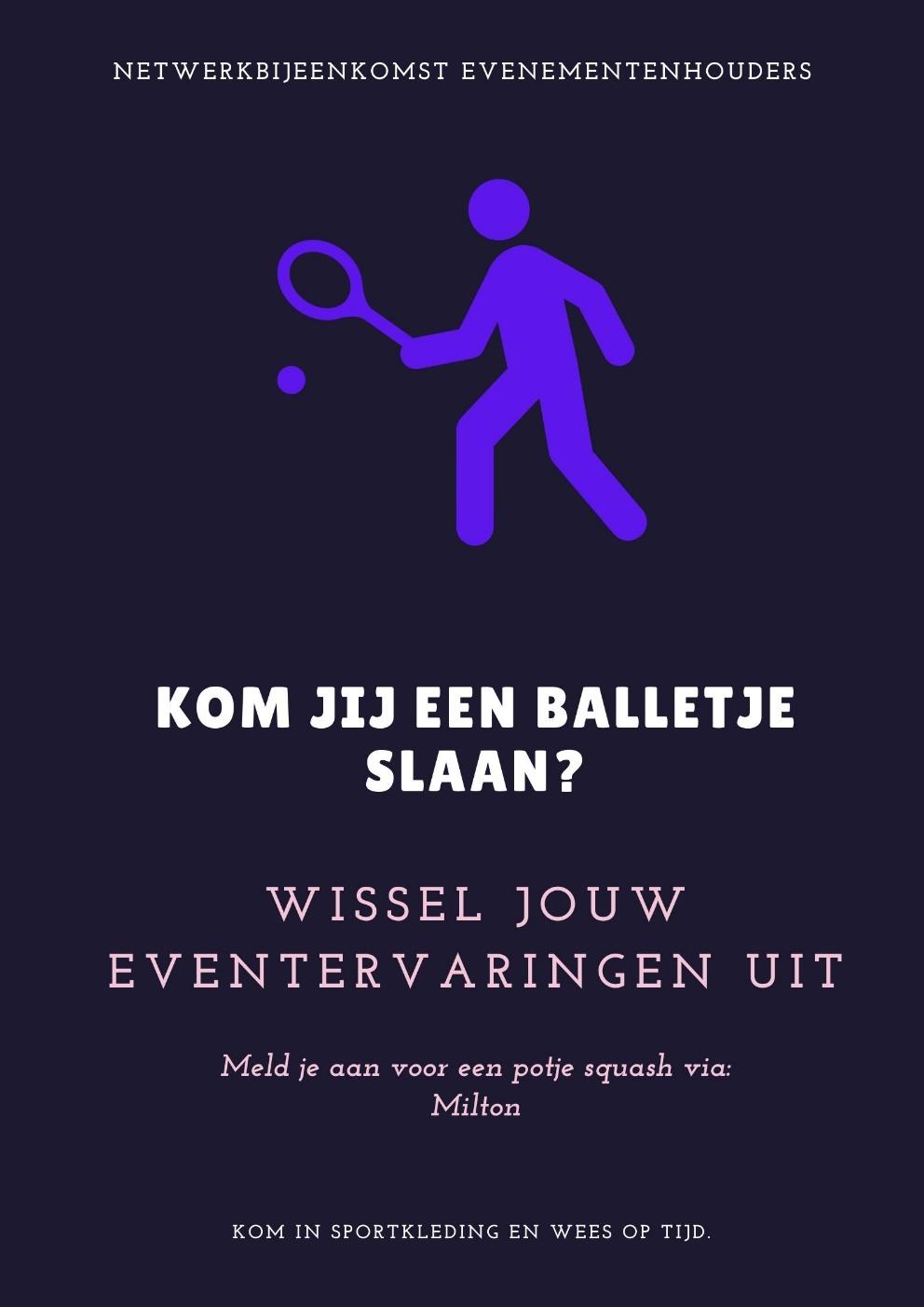 